DEFIBRILATOR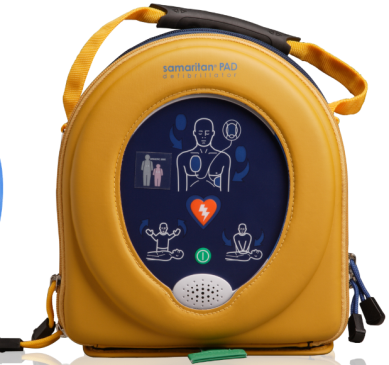 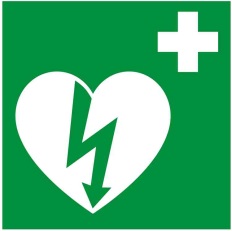 MESTNA OBČINA LJUBLJANA VAS VABI NA  DELAVNICO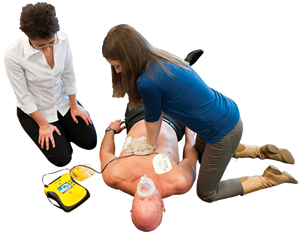 TEMELJNI POSTOPKI OŽIVLJANJA IN PRAVILNA (VARNA) UPORABA  DEFIBRILATORJAv četrtek, 18. januarja 2018, ob  18.  uri, v prostorih  ČS Posavje, Bratovševa ploščad 30, Ljubljana, dvorana v kleti.Trajanje: cca 90 minDefibrilator je naprava, s katero lahko rešimo človeku življenje ob srčnem zastoju! Opravljali bomo tudi brezplačne  meritve krvnega tlaka, sladkorja ter holesterola.Prosimo vas, da svojo udeležbo sporočite v Četrtno skupnost Posavje, tel. št. 566 11 23 ali na mail  mol.posavje@ljubljana.siVSTOP PROST		     				PRISRČNO VABLJENI!